Useful Learning Websites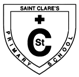 Numeracy and MathematicsDescriptionSame But Different Mathwww.samebutdifferentmath.comBuilds up conceptual understanding of numeracy and maths in a variety of contexts.White Rose Mathswww.whiterosemaths.comProvides activities across the curriculum including home learning tasks.Conceptua Mathhttp://www.conceptuamath.com/Offers free activities including video tutorials.YouCubedwww.youcubed.orgA variety of activities designed to inspire students, from Jo Boaler.I See Mathswww.iseemaths.comAlthough designed for the English curriculum, this website hosts very relevant and useful learning opportunities, including home learning.Maths Playgroundwww.mathplayground.comProvides a variety of resources, including stories, videos and games.Maths Botwww.mathsbot.comThis website hosts manipulatives for interactive tasks that help improve understanding.Oxford Owlhttps://home.oxfordowl.co.uk/kids-activities/fun-maths-games-and-activities/Oxford Owl offer numerous resources including activity sheets, videos and online activities set to the appropriate age and level.Sumdoghttps://pages.sumdog.com/Lots of fun Maths games to play in school and at home. Also offers spelling and grammar activities.Studyladder http://www.studyladder.com/Used by over 70,000 teachers & 1 million students at home and school. Studyladder is an on-line English Literacy & Mathematics learning tool.Other Curricular AreasDescriptionR.E: Catholic Icinghttps://www.catholicicing.com/Includes activities for each part of the liturgical year and provides printable resources and craft activities.Science: Glasgow Science Centre on YouTubehttps://www.youtube.com/user/scienceshowbobVideos of demonstrations, experiments and activities to try at home.Literacy: Literacy Shedwww.literacyshed.comThis website hosts high quality videos and animations that can be used as a stimulus for writing/comprehension/film literacy.Music: Glasgow CREATE on YouTubehttps://www.youtube.com/channel/UCddELXCkaBImOlr3Idk6cggGlasgow specific musical performances and activities for pupils.BBC Schoolshttp://www.bbc.co.uk/educationA host of learning activities which are organised by Curriculum for Excellence Levels (Early, First & Second).Ask Jeeves for Kidshttp://www.ask.com/A great homework and research aid!Code.orghttp://code.org/Lots of really fun computing science/programming games and activities to play in school and at home.Studyladder http://www.studyladder.com/Used by over 70,000 teachers & 1 million students at home and school. Studyladder is an on-line English Literacy & Mathematics learning tool.Some additional Literacy websiteswww.giglets.comwww.education.gov.scot/parentzone/www.primaryhomeworkhelp.co.uk/www.highlandliteracy.comwww.bbc.co.uk/bitesize/primarywww.scottishbooktrust.comwww.scholastic.co.uk/Websites promoting Good Mental Healthwww.youngminds.org.uk/www.actionforchildren.org.ukwww.children1st.org.ukwww.childline.org.ukwww.mentalhealth.org.ukwww.lucysblueday.com/www.beinternetawesome.withgoogle.com/en_uk/interlandSome additional Literacy websiteswww.giglets.comwww.education.gov.scot/parentzone/www.primaryhomeworkhelp.co.uk/www.highlandliteracy.comwww.bbc.co.uk/bitesize/primarywww.scottishbooktrust.comwww.scholastic.co.uk/Websites promoting Good Mental Healthwww.youngminds.org.uk/www.actionforchildren.org.ukwww.children1st.org.ukwww.childline.org.ukwww.mentalhealth.org.ukwww.lucysblueday.com/www.beinternetawesome.withgoogle.com/en_uk/interland